No. T-84/2012-13/                                                                                           Dated at Keonjhar the 08/10/2012.NOTICE INVITING TENDER	Sealed with Wax/PVC tape Tenders are invited from the bonafide, licensed & experienced BSNL/MTNL/State Govt./Central Govt. /other PSUs contractors by the TDM, Keonjhar on behalf of CMD, BSNL for carrying out various jobs on contract basis for different zones in Keonjhar SSA as mentioned below. The tender paper can be had from SDE (General), O/o TDM, Keonjhar on production of D/D                Rs. 525/-(Rs.500/- + 5% VAT) towards the cost of tender paper (non refundable).Sale of tender paper: - From 08-10-2012 to 29-10-2012 between 11.00 Hrs to 13.00 Hrs on all working days.Last date of submission of tender paper: -Up to 13.00 Hrs of 30-10-2012.Date of opening: - at 16.00 hrs of 30-10-2012.For details please contact SDE(General),O/o the TDM, BSNL, Keonjhar during office hours and also tender paper is available in the Keonjhar page of website www.orissa.bsnl.co.in     Telecom District Manager,		BSNL, Keonjhar.BHARAT SANCHAR NIGAM LIMITED( A Govt. of India Enterprise),O/o Telecom District ManagerKeonjhar, PIN-758001.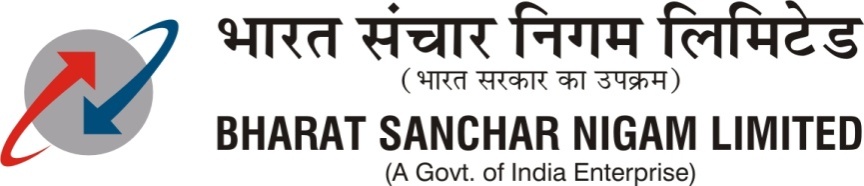 